Table 9.1 Science, arts and professional qualifications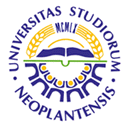 UNIVERSITY OF NOVI SADFACULTY OF AGRICULTURE 21000 NOVI SAD, TRG DOSITEJA OBRADOVIĆA 8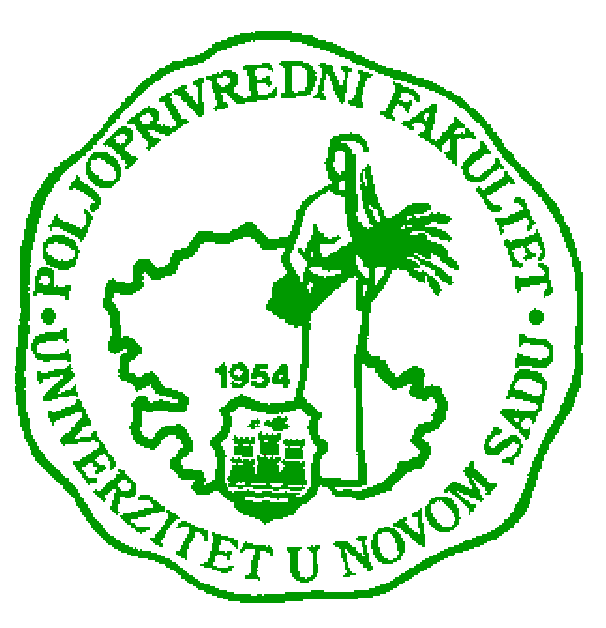 Study Programme AccreditationMASTER ACADEMIC STUDIES    (Fruit and vine growing)                  Name and last name: Name and last name: Name and last name: Name and last name: Name and last name: Name and last name: Name and last name: Name and last name: Nada S. KoraćNada S. KoraćNada S. KoraćNada S. KoraćNada S. KoraćAcademic title:Academic title:Academic title:Academic title:Academic title:Academic title:Academic title:Academic title:Full ProfessorFull ProfessorFull ProfessorFull ProfessorFull ProfessorName of the institution where the teacher works full time and starting date:Name of the institution where the teacher works full time and starting date:Name of the institution where the teacher works full time and starting date:Name of the institution where the teacher works full time and starting date:Name of the institution where the teacher works full time and starting date:Name of the institution where the teacher works full time and starting date:Name of the institution where the teacher works full time and starting date:Name of the institution where the teacher works full time and starting date:Faculty of Agriculture, Novi SadDepartment of Fruit growing, Viticulture, Horticulture and Landscape architectureStarting date: 01.03.1976.Faculty of Agriculture, Novi SadDepartment of Fruit growing, Viticulture, Horticulture and Landscape architectureStarting date: 01.03.1976.Faculty of Agriculture, Novi SadDepartment of Fruit growing, Viticulture, Horticulture and Landscape architectureStarting date: 01.03.1976.Faculty of Agriculture, Novi SadDepartment of Fruit growing, Viticulture, Horticulture and Landscape architectureStarting date: 01.03.1976.Faculty of Agriculture, Novi SadDepartment of Fruit growing, Viticulture, Horticulture and Landscape architectureStarting date: 01.03.1976.Scientific or art field:Scientific or art field:Scientific or art field:Scientific or art field:Scientific or art field:Scientific or art field:Scientific or art field:Scientific or art field:ViticultureViticultureViticultureViticultureViticultureAcademic carieerAcademic carieerAcademic carieerAcademic carieerAcademic carieerAcademic carieerAcademic carieerAcademic carieerAcademic carieerAcademic carieerAcademic carieerAcademic carieerAcademic carieerYearInstitutionInstitutionInstitutionInstitutionInstitutionFieldFieldAcademic title election:Academic title election:Academic title election:Academic title election:Academic title election:2000Faculty of Agriculture, Novi SadFaculty of Agriculture, Novi SadFaculty of Agriculture, Novi SadFaculty of Agriculture, Novi SadFaculty of Agriculture, Novi SadAgriculture, ViticultureAgriculture, ViticulturePhD thesis:PhD thesis:PhD thesis:PhD thesis:PhD thesis:1989Faculty of Agriculture, Novi SadFaculty of Agriculture, Novi SadFaculty of Agriculture, Novi SadFaculty of Agriculture, Novi SadFaculty of Agriculture, Novi SadAgriculture, ViticultureAgriculture, ViticultureSpecialization:Specialization:Specialization:Specialization:Specialization:1981/1982ENSAM, Montpellier, FranceENSAM, Montpellier, FranceENSAM, Montpellier, FranceENSAM, Montpellier, FranceENSAM, Montpellier, FranceViticultureViticultureMagister thesisMagister thesisMagister thesisMagister thesisMagister thesis1979Faculty of Agriculture, Novi SadFaculty of Agriculture, Novi SadFaculty of Agriculture, Novi SadFaculty of Agriculture, Novi SadFaculty of Agriculture, Novi SadAgriculture, ViticultureAgriculture, ViticultureBachelor's thesisBachelor's thesisBachelor's thesisBachelor's thesisBachelor's thesis1975Faculty of Agriculture, Novi SadFaculty of Agriculture, Novi SadFaculty of Agriculture, Novi SadFaculty of Agriculture, Novi SadFaculty of Agriculture, Novi SadAgriculture, ViticultureAgriculture, ViticultureList of courses being held by the teacher in the accredited study programmesList of courses being held by the teacher in the accredited study programmesList of courses being held by the teacher in the accredited study programmesList of courses being held by the teacher in the accredited study programmesList of courses being held by the teacher in the accredited study programmesList of courses being held by the teacher in the accredited study programmesList of courses being held by the teacher in the accredited study programmesList of courses being held by the teacher in the accredited study programmesList of courses being held by the teacher in the accredited study programmesList of courses being held by the teacher in the accredited study programmesList of courses being held by the teacher in the accredited study programmesList of courses being held by the teacher in the accredited study programmesList of courses being held by the teacher in the accredited study programmesIDIDCourse nameCourse nameCourse nameCourse nameCourse nameStudy programme name, study typeStudy programme name, study typeStudy programme name, study typeNumber of active teaching classes1.1.3ОВВ7О273ОВВ7О27Ampelography and grapevine selectionAmpelography and grapevine selectionAmpelography and grapevine selectionAmpelography and grapevine selectionAmpelography and grapevine selectionFruit science and viticulture (undergraduate)Fruit science and viticulture (undergraduate)Fruit science and viticulture (undergraduate)4 + 02.2.3ОВВ8О333ОВВ8О33Grape vine cultivarsGrape vine cultivarsGrape vine cultivarsGrape vine cultivarsGrape vine cultivarsFruit science and viticulture (undergraduate)Fruit science and viticulture (undergraduate)Fruit science and viticulture (undergraduate)4 + 03.3.3ОВВ7О293ОВВ7О29Integrated and organic production of fruits and grapesIntegrated and organic production of fruits and grapesIntegrated and organic production of fruits and grapesIntegrated and organic production of fruits and grapesIntegrated and organic production of fruits and grapesFruit science and viticulture; Agricultural economics  (undergraduate)Fruit science and viticulture; Agricultural economics  (undergraduate)Fruit science and viticulture; Agricultural economics  (undergraduate)1 + 04.4.7ОАТ2О097ОАТ2О09Fruit growing and viticulture (module: Viticulture)Fruit growing and viticulture (module: Viticulture)Fruit growing and viticulture (module: Viticulture)Fruit growing and viticulture (module: Viticulture)Fruit growing and viticulture (module: Viticulture) Agritourism and rural development (undergraduate) Agritourism and rural development (undergraduate) Agritourism and rural development (undergraduate)1 + 05.5.3ООП5О243ООП5О24Organic production of fruit and grapesOrganic production of fruit and grapesOrganic production of fruit and grapesOrganic production of fruit and grapesOrganic production of fruit and grapesOrganic agriculture (undergraduate)Organic agriculture (undergraduate)Organic agriculture (undergraduate)1 + 06.6.3ОВВ8О323ОВВ8О32Harvest and storage of fruit and grapesHarvest and storage of fruit and grapesHarvest and storage of fruit and grapesHarvest and storage of fruit and grapesHarvest and storage of fruit and grapesFruit science and viticulture (undergraduate)Fruit science and viticulture (undergraduate)Fruit science and viticulture (undergraduate)0.67 + 07.7.3ОВВ5И473ОВВ5И47Primary processing of fruits and grapesPrimary processing of fruits and grapesPrimary processing of fruits and grapesPrimary processing of fruits and grapesPrimary processing of fruits and grapesFruit science and viticulture (undergraduate)Fruit science and viticulture (undergraduate)Fruit science and viticulture (undergraduate)1 + 08.8.3MВВ1О013MВВ1О01Propagation planting material of fruits and grapesPropagation planting material of fruits and grapesPropagation planting material of fruits and grapesPropagation planting material of fruits and grapesPropagation planting material of fruits and grapesFruit and Vine growing, Module: viticulture (master)Fruit and Vine growing, Module: viticulture (master)Fruit and Vine growing, Module: viticulture (master)1.32 + 09.9.3MВВ1И073MВВ1И07Wine and grape ecological productionWine and grape ecological productionWine and grape ecological productionWine and grape ecological productionWine and grape ecological productionFruit and Vine growing, Module: viticulture (master)Fruit and Vine growing, Module: viticulture (master)Fruit and Vine growing, Module: viticulture (master)1 + 010.10.3MВВ1И053MВВ1И05Contemporary grape assortmentContemporary grape assortmentContemporary grape assortmentContemporary grape assortmentContemporary grape assortmentFruit and Vine growing, Module: viticulture (master)Fruit and Vine growing, Module: viticulture (master)Fruit and Vine growing, Module: viticulture (master)2 + 011.11.3ДАИ20723ДАИ2072AmpelographyAmpelographyAmpelographyAmpelographyAmpelographyAgronomy (doctoral)Agronomy (doctoral)Agronomy (doctoral)1.5 + 012.12.3ДАИ31113ДАИ3111Grape improvementGrape improvementGrape improvementGrape improvementGrape improvementAgronomy (doctoral)Agronomy (doctoral)Agronomy (doctoral)1.5 +0Representative references (minimum 5, not more than 10)Representative references (minimum 5, not more than 10)Representative references (minimum 5, not more than 10)Representative references (minimum 5, not more than 10)Representative references (minimum 5, not more than 10)Representative references (minimum 5, not more than 10)Representative references (minimum 5, not more than 10)Representative references (minimum 5, not more than 10)Representative references (minimum 5, not more than 10)Representative references (minimum 5, not more than 10)Representative references (minimum 5, not more than 10)Representative references (minimum 5, not more than 10)Representative references (minimum 5, not more than 10)Korać Nada, Cindrić, P., Regner, F., Paprić, Đ., Kuljančić, I., Ivanišević, D., Puškaš, V., Injac, M., Krajovan, P. (2011): Priručnik za proizvođače grožđa i vina. ISBN: 978-86-7520-207-3. Univerzitet u Novom Sadu, Poljoprivredni fakultet, Novi Sad.Korać Nada, Cindrić, P., Regner, F., Paprić, Đ., Kuljančić, I., Ivanišević, D., Puškaš, V., Injac, M., Krajovan, P. (2011): Priručnik za proizvođače grožđa i vina. ISBN: 978-86-7520-207-3. Univerzitet u Novom Sadu, Poljoprivredni fakultet, Novi Sad.Korać Nada, Cindrić, P., Regner, F., Paprić, Đ., Kuljančić, I., Ivanišević, D., Puškaš, V., Injac, M., Krajovan, P. (2011): Priručnik za proizvođače grožđa i vina. ISBN: 978-86-7520-207-3. Univerzitet u Novom Sadu, Poljoprivredni fakultet, Novi Sad.Korać Nada, Cindrić, P., Regner, F., Paprić, Đ., Kuljančić, I., Ivanišević, D., Puškaš, V., Injac, M., Krajovan, P. (2011): Priručnik za proizvođače grožđa i vina. ISBN: 978-86-7520-207-3. Univerzitet u Novom Sadu, Poljoprivredni fakultet, Novi Sad.Korać Nada, Cindrić, P., Regner, F., Paprić, Đ., Kuljančić, I., Ivanišević, D., Puškaš, V., Injac, M., Krajovan, P. (2011): Priručnik za proizvođače grožđa i vina. ISBN: 978-86-7520-207-3. Univerzitet u Novom Sadu, Poljoprivredni fakultet, Novi Sad.Korać Nada, Cindrić, P., Regner, F., Paprić, Đ., Kuljančić, I., Ivanišević, D., Puškaš, V., Injac, M., Krajovan, P. (2011): Priručnik za proizvođače grožđa i vina. ISBN: 978-86-7520-207-3. Univerzitet u Novom Sadu, Poljoprivredni fakultet, Novi Sad.Korać Nada, Cindrić, P., Regner, F., Paprić, Đ., Kuljančić, I., Ivanišević, D., Puškaš, V., Injac, M., Krajovan, P. (2011): Priručnik za proizvođače grožđa i vina. ISBN: 978-86-7520-207-3. Univerzitet u Novom Sadu, Poljoprivredni fakultet, Novi Sad.Korać Nada, Cindrić, P., Regner, F., Paprić, Đ., Kuljančić, I., Ivanišević, D., Puškaš, V., Injac, M., Krajovan, P. (2011): Priručnik za proizvođače grožđa i vina. ISBN: 978-86-7520-207-3. Univerzitet u Novom Sadu, Poljoprivredni fakultet, Novi Sad.Korać Nada, Cindrić, P., Regner, F., Paprić, Đ., Kuljančić, I., Ivanišević, D., Puškaš, V., Injac, M., Krajovan, P. (2011): Priručnik za proizvođače grožđa i vina. ISBN: 978-86-7520-207-3. Univerzitet u Novom Sadu, Poljoprivredni fakultet, Novi Sad.Korać Nada, Cindrić, P., Regner, F., Paprić, Đ., Kuljančić, I., Ivanišević, D., Puškaš, V., Injac, M., Krajovan, P. (2011): Priručnik za proizvođače grožđa i vina. ISBN: 978-86-7520-207-3. Univerzitet u Novom Sadu, Poljoprivredni fakultet, Novi Sad.Korać Nada, Cindrić, P., Regner, F., Paprić, Đ., Kuljančić, I., Ivanišević, D., Puškaš, V., Injac, M., Krajovan, P. (2011): Priručnik za proizvođače grožđa i vina. ISBN: 978-86-7520-207-3. Univerzitet u Novom Sadu, Poljoprivredni fakultet, Novi Sad.Korać Nada, Cindrić, P., Regner, F., Paprić, Đ., Kuljančić, I., Ivanišević, D., Puškaš, V., Injac, M., Krajovan, P. (2011): Priručnik za proizvođače grožđa i vina. ISBN: 978-86-7520-207-3. Univerzitet u Novom Sadu, Poljoprivredni fakultet, Novi Sad.Korać  Nada, Ivanišević, D., Popov  Milena (2011): Organsko vinogradarstvo. Zadužbina Andrejević, Beograd.Korać  Nada, Ivanišević, D., Popov  Milena (2011): Organsko vinogradarstvo. Zadužbina Andrejević, Beograd.Korać  Nada, Ivanišević, D., Popov  Milena (2011): Organsko vinogradarstvo. Zadužbina Andrejević, Beograd.Korać  Nada, Ivanišević, D., Popov  Milena (2011): Organsko vinogradarstvo. Zadužbina Andrejević, Beograd.Korać  Nada, Ivanišević, D., Popov  Milena (2011): Organsko vinogradarstvo. Zadužbina Andrejević, Beograd.Korać  Nada, Ivanišević, D., Popov  Milena (2011): Organsko vinogradarstvo. Zadužbina Andrejević, Beograd.Korać  Nada, Ivanišević, D., Popov  Milena (2011): Organsko vinogradarstvo. Zadužbina Andrejević, Beograd.Korać  Nada, Ivanišević, D., Popov  Milena (2011): Organsko vinogradarstvo. Zadužbina Andrejević, Beograd.Korać  Nada, Ivanišević, D., Popov  Milena (2011): Organsko vinogradarstvo. Zadužbina Andrejević, Beograd.Korać  Nada, Ivanišević, D., Popov  Milena (2011): Organsko vinogradarstvo. Zadužbina Andrejević, Beograd.Korać  Nada, Ivanišević, D., Popov  Milena (2011): Organsko vinogradarstvo. Zadužbina Andrejević, Beograd.Korać  Nada, Ivanišević, D., Popov  Milena (2011): Organsko vinogradarstvo. Zadužbina Andrejević, Beograd.Korać Nada, Ivanišević  D., Medić Mira, Kuljančić I., Ruml Mirjana, Todić Slavica, Popov Milena: Table grape varieties for cool climates. International Symposium for Agriculture and Food. 12-14 december 2012. Skopje, Republic of Macedonia. Organizator: Faculty of agricultural Sciences and Food-Skopje. Macedonia, 2012.Korać Nada, Ivanišević  D., Medić Mira, Kuljančić I., Ruml Mirjana, Todić Slavica, Popov Milena: Table grape varieties for cool climates. International Symposium for Agriculture and Food. 12-14 december 2012. Skopje, Republic of Macedonia. Organizator: Faculty of agricultural Sciences and Food-Skopje. Macedonia, 2012.Korać Nada, Ivanišević  D., Medić Mira, Kuljančić I., Ruml Mirjana, Todić Slavica, Popov Milena: Table grape varieties for cool climates. International Symposium for Agriculture and Food. 12-14 december 2012. Skopje, Republic of Macedonia. Organizator: Faculty of agricultural Sciences and Food-Skopje. Macedonia, 2012.Korać Nada, Ivanišević  D., Medić Mira, Kuljančić I., Ruml Mirjana, Todić Slavica, Popov Milena: Table grape varieties for cool climates. International Symposium for Agriculture and Food. 12-14 december 2012. Skopje, Republic of Macedonia. Organizator: Faculty of agricultural Sciences and Food-Skopje. Macedonia, 2012.Korać Nada, Ivanišević  D., Medić Mira, Kuljančić I., Ruml Mirjana, Todić Slavica, Popov Milena: Table grape varieties for cool climates. International Symposium for Agriculture and Food. 12-14 december 2012. Skopje, Republic of Macedonia. Organizator: Faculty of agricultural Sciences and Food-Skopje. Macedonia, 2012.Korać Nada, Ivanišević  D., Medić Mira, Kuljančić I., Ruml Mirjana, Todić Slavica, Popov Milena: Table grape varieties for cool climates. International Symposium for Agriculture and Food. 12-14 december 2012. Skopje, Republic of Macedonia. Organizator: Faculty of agricultural Sciences and Food-Skopje. Macedonia, 2012.Korać Nada, Ivanišević  D., Medić Mira, Kuljančić I., Ruml Mirjana, Todić Slavica, Popov Milena: Table grape varieties for cool climates. International Symposium for Agriculture and Food. 12-14 december 2012. Skopje, Republic of Macedonia. Organizator: Faculty of agricultural Sciences and Food-Skopje. Macedonia, 2012.Korać Nada, Ivanišević  D., Medić Mira, Kuljančić I., Ruml Mirjana, Todić Slavica, Popov Milena: Table grape varieties for cool climates. International Symposium for Agriculture and Food. 12-14 december 2012. Skopje, Republic of Macedonia. Organizator: Faculty of agricultural Sciences and Food-Skopje. Macedonia, 2012.Korać Nada, Ivanišević  D., Medić Mira, Kuljančić I., Ruml Mirjana, Todić Slavica, Popov Milena: Table grape varieties for cool climates. International Symposium for Agriculture and Food. 12-14 december 2012. Skopje, Republic of Macedonia. Organizator: Faculty of agricultural Sciences and Food-Skopje. Macedonia, 2012.Korać Nada, Ivanišević  D., Medić Mira, Kuljančić I., Ruml Mirjana, Todić Slavica, Popov Milena: Table grape varieties for cool climates. International Symposium for Agriculture and Food. 12-14 december 2012. Skopje, Republic of Macedonia. Organizator: Faculty of agricultural Sciences and Food-Skopje. Macedonia, 2012.Korać Nada, Ivanišević  D., Medić Mira, Kuljančić I., Ruml Mirjana, Todić Slavica, Popov Milena: Table grape varieties for cool climates. International Symposium for Agriculture and Food. 12-14 december 2012. Skopje, Republic of Macedonia. Organizator: Faculty of agricultural Sciences and Food-Skopje. Macedonia, 2012.Korać Nada, Ivanišević  D., Medić Mira, Kuljančić I., Ruml Mirjana, Todić Slavica, Popov Milena: Table grape varieties for cool climates. International Symposium for Agriculture and Food. 12-14 december 2012. Skopje, Republic of Macedonia. Organizator: Faculty of agricultural Sciences and Food-Skopje. Macedonia, 2012.Kuljančić I., Paprić D.,, Nada Korać, Božović P., Borišev M.,Medić M., Ivanišević D. (2012): Photosynthetic activity in leaves on laterals and top leaves on  main shoots of Sila cultivar before grape harvest. African Journal of Agricultural Research Vol. 7(13), pp. 2072-2074, 5. Available online at http://www.academicjournals.org/AJARDOI: 10.5897/AJAR11.1418, ISSN 1991-637X © 2012.Kuljančić I., Paprić D.,, Nada Korać, Božović P., Borišev M.,Medić M., Ivanišević D. (2012): Photosynthetic activity in leaves on laterals and top leaves on  main shoots of Sila cultivar before grape harvest. African Journal of Agricultural Research Vol. 7(13), pp. 2072-2074, 5. Available online at http://www.academicjournals.org/AJARDOI: 10.5897/AJAR11.1418, ISSN 1991-637X © 2012.Kuljančić I., Paprić D.,, Nada Korać, Božović P., Borišev M.,Medić M., Ivanišević D. (2012): Photosynthetic activity in leaves on laterals and top leaves on  main shoots of Sila cultivar before grape harvest. African Journal of Agricultural Research Vol. 7(13), pp. 2072-2074, 5. Available online at http://www.academicjournals.org/AJARDOI: 10.5897/AJAR11.1418, ISSN 1991-637X © 2012.Kuljančić I., Paprić D.,, Nada Korać, Božović P., Borišev M.,Medić M., Ivanišević D. (2012): Photosynthetic activity in leaves on laterals and top leaves on  main shoots of Sila cultivar before grape harvest. African Journal of Agricultural Research Vol. 7(13), pp. 2072-2074, 5. Available online at http://www.academicjournals.org/AJARDOI: 10.5897/AJAR11.1418, ISSN 1991-637X © 2012.Kuljančić I., Paprić D.,, Nada Korać, Božović P., Borišev M.,Medić M., Ivanišević D. (2012): Photosynthetic activity in leaves on laterals and top leaves on  main shoots of Sila cultivar before grape harvest. African Journal of Agricultural Research Vol. 7(13), pp. 2072-2074, 5. Available online at http://www.academicjournals.org/AJARDOI: 10.5897/AJAR11.1418, ISSN 1991-637X © 2012.Kuljančić I., Paprić D.,, Nada Korać, Božović P., Borišev M.,Medić M., Ivanišević D. (2012): Photosynthetic activity in leaves on laterals and top leaves on  main shoots of Sila cultivar before grape harvest. African Journal of Agricultural Research Vol. 7(13), pp. 2072-2074, 5. Available online at http://www.academicjournals.org/AJARDOI: 10.5897/AJAR11.1418, ISSN 1991-637X © 2012.Kuljančić I., Paprić D.,, Nada Korać, Božović P., Borišev M.,Medić M., Ivanišević D. (2012): Photosynthetic activity in leaves on laterals and top leaves on  main shoots of Sila cultivar before grape harvest. African Journal of Agricultural Research Vol. 7(13), pp. 2072-2074, 5. Available online at http://www.academicjournals.org/AJARDOI: 10.5897/AJAR11.1418, ISSN 1991-637X © 2012.Kuljančić I., Paprić D.,, Nada Korać, Božović P., Borišev M.,Medić M., Ivanišević D. (2012): Photosynthetic activity in leaves on laterals and top leaves on  main shoots of Sila cultivar before grape harvest. African Journal of Agricultural Research Vol. 7(13), pp. 2072-2074, 5. Available online at http://www.academicjournals.org/AJARDOI: 10.5897/AJAR11.1418, ISSN 1991-637X © 2012.Kuljančić I., Paprić D.,, Nada Korać, Božović P., Borišev M.,Medić M., Ivanišević D. (2012): Photosynthetic activity in leaves on laterals and top leaves on  main shoots of Sila cultivar before grape harvest. African Journal of Agricultural Research Vol. 7(13), pp. 2072-2074, 5. Available online at http://www.academicjournals.org/AJARDOI: 10.5897/AJAR11.1418, ISSN 1991-637X © 2012.Kuljančić I., Paprić D.,, Nada Korać, Božović P., Borišev M.,Medić M., Ivanišević D. (2012): Photosynthetic activity in leaves on laterals and top leaves on  main shoots of Sila cultivar before grape harvest. African Journal of Agricultural Research Vol. 7(13), pp. 2072-2074, 5. Available online at http://www.academicjournals.org/AJARDOI: 10.5897/AJAR11.1418, ISSN 1991-637X © 2012.Kuljančić I., Paprić D.,, Nada Korać, Božović P., Borišev M.,Medić M., Ivanišević D. (2012): Photosynthetic activity in leaves on laterals and top leaves on  main shoots of Sila cultivar before grape harvest. African Journal of Agricultural Research Vol. 7(13), pp. 2072-2074, 5. Available online at http://www.academicjournals.org/AJARDOI: 10.5897/AJAR11.1418, ISSN 1991-637X © 2012.Kuljančić I., Paprić D.,, Nada Korać, Božović P., Borišev M.,Medić M., Ivanišević D. (2012): Photosynthetic activity in leaves on laterals and top leaves on  main shoots of Sila cultivar before grape harvest. African Journal of Agricultural Research Vol. 7(13), pp. 2072-2074, 5. Available online at http://www.academicjournals.org/AJARDOI: 10.5897/AJAR11.1418, ISSN 1991-637X © 2012.Ivanišević D., Korać Nada, Cindrić P., Paprić Đ., Kuljančić I., Medić Mira(2012): Riesling italico subclones. GENETIKA, Vol. 44, No.2, 299-306, UDC 575:634, DOI: 10.2298/GENSR1202299I, Berograd.Ivanišević D., Korać Nada, Cindrić P., Paprić Đ., Kuljančić I., Medić Mira(2012): Riesling italico subclones. GENETIKA, Vol. 44, No.2, 299-306, UDC 575:634, DOI: 10.2298/GENSR1202299I, Berograd.Ivanišević D., Korać Nada, Cindrić P., Paprić Đ., Kuljančić I., Medić Mira(2012): Riesling italico subclones. GENETIKA, Vol. 44, No.2, 299-306, UDC 575:634, DOI: 10.2298/GENSR1202299I, Berograd.Ivanišević D., Korać Nada, Cindrić P., Paprić Đ., Kuljančić I., Medić Mira(2012): Riesling italico subclones. GENETIKA, Vol. 44, No.2, 299-306, UDC 575:634, DOI: 10.2298/GENSR1202299I, Berograd.Ivanišević D., Korać Nada, Cindrić P., Paprić Đ., Kuljančić I., Medić Mira(2012): Riesling italico subclones. GENETIKA, Vol. 44, No.2, 299-306, UDC 575:634, DOI: 10.2298/GENSR1202299I, Berograd.Ivanišević D., Korać Nada, Cindrić P., Paprić Đ., Kuljančić I., Medić Mira(2012): Riesling italico subclones. GENETIKA, Vol. 44, No.2, 299-306, UDC 575:634, DOI: 10.2298/GENSR1202299I, Berograd.Ivanišević D., Korać Nada, Cindrić P., Paprić Đ., Kuljančić I., Medić Mira(2012): Riesling italico subclones. GENETIKA, Vol. 44, No.2, 299-306, UDC 575:634, DOI: 10.2298/GENSR1202299I, Berograd.Ivanišević D., Korać Nada, Cindrić P., Paprić Đ., Kuljančić I., Medić Mira(2012): Riesling italico subclones. GENETIKA, Vol. 44, No.2, 299-306, UDC 575:634, DOI: 10.2298/GENSR1202299I, Berograd.Ivanišević D., Korać Nada, Cindrić P., Paprić Đ., Kuljančić I., Medić Mira(2012): Riesling italico subclones. GENETIKA, Vol. 44, No.2, 299-306, UDC 575:634, DOI: 10.2298/GENSR1202299I, Berograd.Ivanišević D., Korać Nada, Cindrić P., Paprić Đ., Kuljančić I., Medić Mira(2012): Riesling italico subclones. GENETIKA, Vol. 44, No.2, 299-306, UDC 575:634, DOI: 10.2298/GENSR1202299I, Berograd.Ivanišević D., Korać Nada, Cindrić P., Paprić Đ., Kuljančić I., Medić Mira(2012): Riesling italico subclones. GENETIKA, Vol. 44, No.2, 299-306, UDC 575:634, DOI: 10.2298/GENSR1202299I, Berograd.Ivanišević D., Korać Nada, Cindrić P., Paprić Đ., Kuljančić I., Medić Mira(2012): Riesling italico subclones. GENETIKA, Vol. 44, No.2, 299-306, UDC 575:634, DOI: 10.2298/GENSR1202299I, Berograd.Bešlić Z., Todić Slavica., Korać Nada, Lorenzi S., Emanuelli F., Grando M.S.Č (2012): Genetic characterization and relationships of traditional grape cultivars from Serbia. VITIS  51 (4), pp. 183-189, ISSN 0042-7500. Published by: Institut für rebenzüchtung Geilweilerhof, Germany.Bešlić Z., Todić Slavica., Korać Nada, Lorenzi S., Emanuelli F., Grando M.S.Č (2012): Genetic characterization and relationships of traditional grape cultivars from Serbia. VITIS  51 (4), pp. 183-189, ISSN 0042-7500. Published by: Institut für rebenzüchtung Geilweilerhof, Germany.Bešlić Z., Todić Slavica., Korać Nada, Lorenzi S., Emanuelli F., Grando M.S.Č (2012): Genetic characterization and relationships of traditional grape cultivars from Serbia. VITIS  51 (4), pp. 183-189, ISSN 0042-7500. Published by: Institut für rebenzüchtung Geilweilerhof, Germany.Bešlić Z., Todić Slavica., Korać Nada, Lorenzi S., Emanuelli F., Grando M.S.Č (2012): Genetic characterization and relationships of traditional grape cultivars from Serbia. VITIS  51 (4), pp. 183-189, ISSN 0042-7500. Published by: Institut für rebenzüchtung Geilweilerhof, Germany.Bešlić Z., Todić Slavica., Korać Nada, Lorenzi S., Emanuelli F., Grando M.S.Č (2012): Genetic characterization and relationships of traditional grape cultivars from Serbia. VITIS  51 (4), pp. 183-189, ISSN 0042-7500. Published by: Institut für rebenzüchtung Geilweilerhof, Germany.Bešlić Z., Todić Slavica., Korać Nada, Lorenzi S., Emanuelli F., Grando M.S.Č (2012): Genetic characterization and relationships of traditional grape cultivars from Serbia. VITIS  51 (4), pp. 183-189, ISSN 0042-7500. Published by: Institut für rebenzüchtung Geilweilerhof, Germany.Bešlić Z., Todić Slavica., Korać Nada, Lorenzi S., Emanuelli F., Grando M.S.Č (2012): Genetic characterization and relationships of traditional grape cultivars from Serbia. VITIS  51 (4), pp. 183-189, ISSN 0042-7500. Published by: Institut für rebenzüchtung Geilweilerhof, Germany.Bešlić Z., Todić Slavica., Korać Nada, Lorenzi S., Emanuelli F., Grando M.S.Č (2012): Genetic characterization and relationships of traditional grape cultivars from Serbia. VITIS  51 (4), pp. 183-189, ISSN 0042-7500. Published by: Institut für rebenzüchtung Geilweilerhof, Germany.Bešlić Z., Todić Slavica., Korać Nada, Lorenzi S., Emanuelli F., Grando M.S.Č (2012): Genetic characterization and relationships of traditional grape cultivars from Serbia. VITIS  51 (4), pp. 183-189, ISSN 0042-7500. Published by: Institut für rebenzüchtung Geilweilerhof, Germany.Bešlić Z., Todić Slavica., Korać Nada, Lorenzi S., Emanuelli F., Grando M.S.Č (2012): Genetic characterization and relationships of traditional grape cultivars from Serbia. VITIS  51 (4), pp. 183-189, ISSN 0042-7500. Published by: Institut für rebenzüchtung Geilweilerhof, Germany.Bešlić Z., Todić Slavica., Korać Nada, Lorenzi S., Emanuelli F., Grando M.S.Č (2012): Genetic characterization and relationships of traditional grape cultivars from Serbia. VITIS  51 (4), pp. 183-189, ISSN 0042-7500. Published by: Institut für rebenzüchtung Geilweilerhof, Germany.Bešlić Z., Todić Slavica., Korać Nada, Lorenzi S., Emanuelli F., Grando M.S.Č (2012): Genetic characterization and relationships of traditional grape cultivars from Serbia. VITIS  51 (4), pp. 183-189, ISSN 0042-7500. Published by: Institut für rebenzüchtung Geilweilerhof, Germany.Summary data for the teacher's scientific or art and professional activity: Summary data for the teacher's scientific or art and professional activity: Summary data for the teacher's scientific or art and professional activity: Summary data for the teacher's scientific or art and professional activity: Summary data for the teacher's scientific or art and professional activity: Summary data for the teacher's scientific or art and professional activity: Summary data for the teacher's scientific or art and professional activity: Summary data for the teacher's scientific or art and professional activity: Summary data for the teacher's scientific or art and professional activity: Summary data for the teacher's scientific or art and professional activity: Summary data for the teacher's scientific or art and professional activity: Summary data for the teacher's scientific or art and professional activity: Summary data for the teacher's scientific or art and professional activity: Quotation total: Quotation total: Quotation total: Quotation total: Quotation total: Quotation total: Quotation total: Total of SCI (SSCI) list papers:Total of SCI (SSCI) list papers:Total of SCI (SSCI) list papers:Total of SCI (SSCI) list papers:Total of SCI (SSCI) list papers:Total of SCI (SSCI) list papers:Total of SCI (SSCI) list papers:444444Current projects:Current projects:Current projects:Current projects:Current projects:Current projects:Current projects:Domestic:  1Domestic:  1Domestic:  1International: 1                    International: 1                    International: 1                      Specialization   Specialization   Specialization In France 1981/82 (Montpellier- ENSAM, Bordeaux- INRA)In France 1981/82 (Montpellier- ENSAM, Bordeaux- INRA)In France 1981/82 (Montpellier- ENSAM, Bordeaux- INRA)In France 1981/82 (Montpellier- ENSAM, Bordeaux- INRA)In France 1981/82 (Montpellier- ENSAM, Bordeaux- INRA)In France 1981/82 (Montpellier- ENSAM, Bordeaux- INRA)In France 1981/82 (Montpellier- ENSAM, Bordeaux- INRA)In France 1981/82 (Montpellier- ENSAM, Bordeaux- INRA)In France 1981/82 (Montpellier- ENSAM, Bordeaux- INRA)In France 1981/82 (Montpellier- ENSAM, Bordeaux- INRA)